Evaluation of the association between serum levels of vitamin D and benign paroxysmal positional vertigo (BPPV): a case-control studyAdel Imani1, Seyed Amirhossein Ghazizadeh hashemi2, Mahdi khajavi2, Farhad Mokhtarinejad2, Narges Bazgir3, Mahya Mohammadi3, Mohammadsmaeil Kordjazi4*1. Department of Otorhinolaryngology, Loghman Hakim Educational Hospital, Shahid Beheshti University of Medical Sciences, Tehran, Iran2. Department of Otorhinolaryngology, Loghman Hakim Educational Hospital, School of Medicine, Shahid Beheshti University of Medical Sciences, Tehran, Iran 3. Student Research Committee, School of Medicine, Shahid Beheshti University of Medical Sciences, Tehran, Iran.           4.Department of Otorhinolaryngology, Loghman Hakim Educational Hospital, Shahid Beheshti University of Medical Sciences, Tehran, IranAuthors' name: Surename and first letter of First name.*Corresponding Author(s):Name:Email Address (Academic email address is preferred):Postal AddressPhone No. (Available number for emergency calls): ORCID ID: Abstract (10 pt, Times New Roman)Please provide an abstract, not to exceed 500 words; with no citations, references, or undefined abbreviations. It should contain following parts:Background: [Add text for this section of the manuscript]Aim:[Add text for this section of the manuscript]Methods:[Add text for this section of the manuscript]Results:[Add text for this section of the manuscript]Conclusion:[Add text for this section of the manuscript]Keywords: 3-5 keywords related to the article separated with semicolon (;), At least 3 of them should be based on MeSH. (10 pt, Times New Roman).Samples: Keywords: Cholesterol, Fasting blood sugar, Lipid profile.[Add text for this section of the manuscript]Main Text(Headings: 12 pt, text: 10.5 pt) References should be numeric and in parentheses: (1). Do not use tabs or indents to start a paragraphIntroductionIntroduction should clearly state the problem, introduce relevant literature, note any controversies, and present the aim or hypothesis in the last paragraph; insert reference format using Endnote based on Vancouver style. (11 pt, Times New Roman, single line space).Abbreviations Abbreviations should be defined at first mention and used consistently thereafter.[Add text for this section of the manuscript]MethodsYou can use subheadings. Experimental procedures should be complete enough to allow interpretation of the data. This section should cover the following items respectively:Ethical consideration (if relevant): clearly define your ethical approval and ethical protocols. Research using human or animal subjects and/or tissue or field sampling must include ethics statements.All used methods should have reference.  For each material or instruments, name and the country of Provider Company should be included.Statistical: Name and version of used software, analytical test and related items should be mentioned in the last paragraph.IRCT Number for Clinical Trial manuscripts should add in method part.[Add text for this section of the manuscript]ResultsIt should provide a concise and precise description of the experimental results and their interpretation. You can use subheadings in this section too.Avoid repeating the information provided in the form of figures, charts or tables.Images, tables and diagrams should be inserted at the bottom of the file with a clear title.[Add text for this section of the manuscript]DiscussionDiscuss the results and how they can be interpreted in perspective of previous studies. This section may contain: Statement of principal findings, Strengths and weaknesses of the study, Strengths and weaknesses in relation to other studies, discussing important differences in results and recommendation for future research.[Add text for this section of the manuscript]ConclusionShould be brief and clearly state how the findings of the study relate to the underlying aims/hypothesis and the implication of the research.[Add text for this section of the manuscript]AcknowledgementsInclude contributions from non-authors. This may include administrative and technical support, or donations in kind[Add text for this section of the manuscript]Conflict of InterestDeclare conflicts of interest or state “The authors declare no conflict of interest.” Authors must identify and declare any personal circumstances or interest that may be perceived as inappropriately influencing the representation or interpretation of reported research results. Any role of the funders in the design of the study; in the collection, analyses or interpretation of data; in the writing of the manuscript, or in the decision to publish the results must be declared in this section. If there is no role, please state “The funders had no role in the design of the study; in the collection, analyses, or interpretation of data; in the writing of the manuscript, or in the decision to publish the results”.[Add text for this section of the manuscript]Financial SupportPlease add: “This research received no external funding” or “This research was funded by NAME OF FUNDER, grant number XXX.[Add text for this section of the manuscript]EthicsEthics code and its issuing reference should be mentioned.[Add text for this section of the manuscript]Authors ContributionsDesignate each author’s contribution using their initials.For example: “Conceptualization, X.X. and Y.Y.; methodology, X.X.; software, X.X.; validation, X.X., Y.Y. and Z.Z.; formal analysis, X.X.; investigation, X.X.; resources, X.X.; data curation, X.X.; writing—original draft preparation, X.X.; writing—review and editing, X.X.; visualization, X.X.; supervision, X.X.; project administration, X.X.; funding acquisition, Y.Y”.[Add text for this section of the manuscript]ReferencesIt is highly recommend using citation management software, such as Endnote.Vancouver style (9 pt)Our reference style requirements are in accordance with the Uniform Requirements for Manuscripts Submitted to Biomedical Journals by the International Committee of Medical Journal Editors (ICMJE updated October 2008).Note: List all authors when there are 6 or fewer; when there are 7 or more, list the first 6, followed by “et al.(Author 1: Surname First character of first name, Author 2, …. Title of the article. Abbreviated Journal Name Year, Volume, page range.)Examples:Journal Article Mohkam M, Roozrokh M. Medicine and Nephrourology in Ancient Iran: Part II: Avicenna and His Art of Uroscopy. J Ped. Nephrol 2013;1(2):41- 43.Books and other monographsDeborah P. Jones, Russell W Chesney. Nephrotoxins. In: Ellis D. Avner, William E. Harmon. Pediatric Nephrology. 6th ed. Springer. 2009. P. 1275-96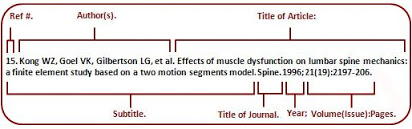 [Add text for this section of the manuscript]Tables and diagrams:Table should be prepare using table tool within the Microsoft word and cited consecutively in the text. Every table must have a descriptive title. All table columns should have an explanatory heading.Table 1. Table title (10 pt)Diagrams should be inserted in their original editable format. Don’t convert them into images.Figures: Figures and tables should be kept to a necessary minimum and their information should not be duplicated in the text. Figures must be supplied either as JPEG or TIFF. Photographs and radiological imaging must be high resolution (300 dpi or higher) and at least 10 x 10 cm large. All figures should be cited in the paper in a consecutive order as: (Figure 1)**** Figure 1. Figure titles (10pt)column headingColumn A (t)Column B (T)First entry12Second entry34Third entry…56